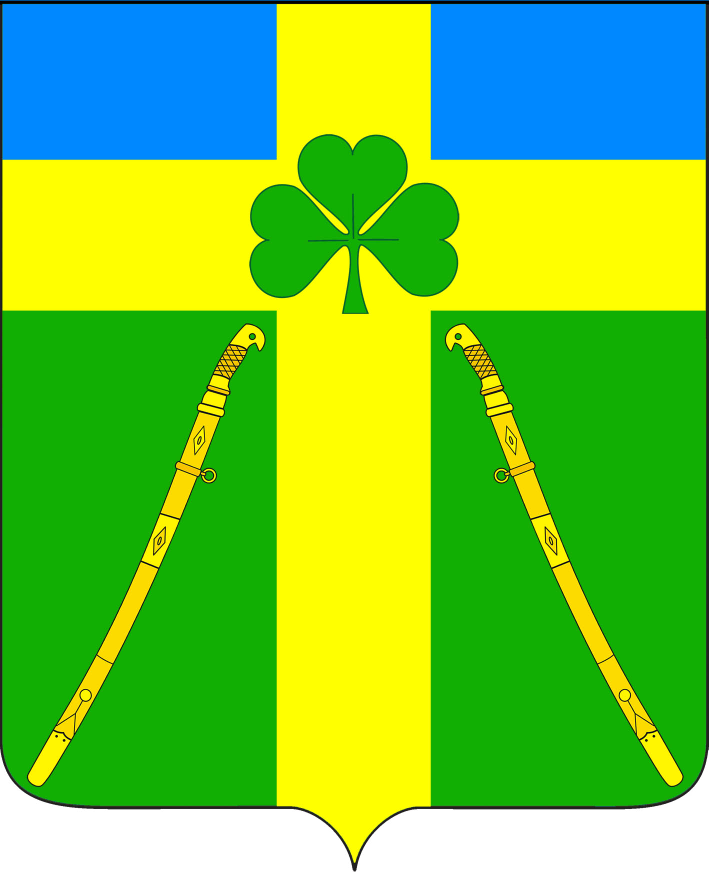 АДМИНИСТРАЦИЯ ВОЗДВИЖЕНСКОГО СЕЛЬСКОГО ПОСЕЛЕНИЯКУРГАНИНСКОГО РАЙОНАРАСПОРЯЖЕНИЕот __06.02.2020___                                                                                                       № _10-Р__станица ВоздвиженскаяО назначении ответственного лица за проведение антикоррупционной экспертизы нормативных правовых актов и их проектов в администрации Воздвиженского сельского поселения Курганинского района         В соответствии с Федеральным законом от 17 июля 2009 года                               № 172-ФЗ «Об антикоррупционной экспертизе нормативных правовых актов и проектов нормативных правовых актов»:        1. Назначить ответственным лицом за проведение антикоррупционной экспертизы нормативных правовых актов (далее – НПА) и их проектов в администрации Воздвиженского сельского поселения  - юрист администрации поселения Дьяченко Светлана Владимировна.        2. Ответственному должностному лицу Дьяченко С.В. обеспечить проведение антикоррупционной экспертизы НПА и их проектов, а также размещение на официальном сайте администрации Воздвиженского сельского поселения в сети «Интернет».         3. Контроль за выполнением настоящего распоряжения оставляю за собой.      4. Распоряжение вступает в силу со дня его подписания.Глава Воздвиженскогосельского поселения          Курганинского района                                                             О.В. Губайдуллина